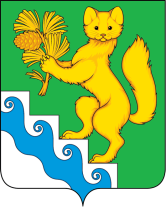 АДМИНИСТРАЦИЯ БОГУЧАНСКОГО  РАЙОНАП О С Т А Н О В Л Е Н И Е15.11. 2021       	                       с. Богучаны   	                                № 981- пО внесении изменений в муниципальную программу Богучанского района «Молодежь Приангарья», утвержденную Постановлением  администрации Богучанского района  от 01.11.2013 № 1398-пВ соответствии  со статьей 179 Бюджетного кодекса Российской Федерации, постановлением Правительства РФ от 14 февраля 2017 года № 181 «О Единой государственной информационной системе социального обеспечения», постановлением администрации Богучанского района от 17.07.2013  № 849-п «Об утверждении Порядка принятия решений о разработке муниципальных программ Богучанского района, их формировании и реализации», статьями  7,8,47   Устава Богучанского района.   ПОСТАНОВЛЯЮ:Внести в постановление администрации Богучанского района  от 01.11.2013 № 1398-п «Об утверждении муниципальной программы «Молодежь Приангарья» следующие изменения:	1.1. В разделе 1 Паспорта муниципальной программы «Молодежь Приангарья», строку  «Информация по ресурсному обеспечению муниципальной программы», изложить в новой редакции:1.2. В приложении  8   к муниципальной программе «Молодежь Приангарья», в паспорте подпрограммы 4 «Обеспечение реализации муниципальной программы и прочие мероприятие»,  строку «Объемы и источники финансирования подпрограммы на период действия подпрограммы" с указанием на источники финансирования по годам реализации подпрограммы» изложить в следующей редакции:         1.3. Приложение № 2 к муниципальной программе «Молодежь Приангарья»  изложить в новой редакции, согласно  приложению № 1 к настоящему постановлению.       1.4. Приложение № 3 к муниципальной программе «Молодежь Приангарья» изложить в новой редакции,  согласно приложению № 2 к настоящему постановлению.       1.5 Приложение №4 к муниципальной программе «Молодежь Приангарья» изложить в новой редакции согласно   приложению №3 к настоящему постановлению       1.6. Приложение №5  к подпрограмме 4  «Обеспечение реализации муниципальной программы и прочие мероприятия » в рамках муниципальной программы  «Молодежь Приангарья», изложить в новой редакции, согласно   приложению  №2 к настоящему постановлению.       2. Контроль за исполнением настоящего постановления возложить  на заместителя Главы  Богучанского района по социальным вопросам  И.М.Брюханова.       3.Постановление  вступает в  силу  со дня,  следующего за днем  опубликования в Официальном вестнике Богучанского района.Глава  Богучанского района			                	В.Р.Саар					Приложение № 2 к подпрограмме	Приложение № 5 к постановлению №981-п от 15.11.2021г. 					"Обеспечение реализации муниципальной  Программы	 к подпрограмме 4 "Обеспечение реализации муниципальной программы и прочие мероприятие"	"Молодежь Приангарья"Перечень мероприятий подпрограммы с указанием объема средств на их реализацию и ожидаемых результатовПриложение № 8к муниципальной программе «Молодежь Приангарья»   Подпрограмма 4«Обеспечение реализации муниципальной программы и прочие мероприятия», реализуемая в рамках муниципальной программы «Молодежь Приангарья»Паспорт подпрограммыОсновные разделы подпрограммы.2.1. Постановка общерайонной проблемы и обоснование необходимости разработки подпрограммыКонцепцией долгосрочного социально-экономического развития Российской Федерации на период до 2024 года, утвержденной распоряжением Правительства Российской Федерации от 17 ноября . № 1662-р (с изменениями и дополнениями, внесенными Распоряжением Правительства Российской Федерации № 1121-р от 8 августа 2009 г), определено, что целями государственной молодежной политики являются создание условий для успешной социализации и эффективной самореализации молодежи, развитие потенциала молодежи.К 2014 году  Администрацией Богучанского района представлено  Муниципальное бюджетное учреждение «Центр социализации и досуга молодежи», имеющее в штатном расписании 7 ставок специалистов по работе с молодежью. В целях организации и проведения мероприятий с участием молодежи МБУ «ЦС и ДМ» с 2007 года получает краевую субсидию на поддержку деятельности молодежных муниципальных центров (далее – краевая субсидия). На сегодняшний день МБУ «ЦС и ДМ» свою деятельность организует как координационный центр муниципальной молодежной политики, включающий все учреждения района, работающие с молодежью, обеспечивая реализацию основных направлений в сфере молодежной политики с учетом современных требований.Вместе с тем, остается проблема освоения бюджетных средств, предусмотренных на реализацию программных мероприятий, а также проблема достижения некоторых прогнозных показателей. Это требует дальнейшего совершенствования организации и управления реализацией муниципальной программы на всех уровнях ее исполнения, создания условий для более эффективного использования организационно-экономических рычагов для повышения финансовой обеспеченности молодежной политики.Оказание муниципальных услуг является очень важным механизмом, влияющим на реализацию подпрограммы. Прогноз реализации подпрограммы предполагает дальнейшее совершенствование взаимоотношений краевых и муниципальных органов управления молодежной политики, ответственных за выполнение муниципальной программы, что позволит обеспечить повышение эффективности использования бюджетных средств, выделяемых на ее финансовое обеспечение, и достижение предусмотренных в подпрограмме показателей.В целях решения указанных проблем разработана настоящая подпрограмма, реализация которой является важной составной частью социально-экономической политики, проводимой администрацией Богучанского района.2.2. Основные цели, задачи, этапы и сроки выполнения подпрограммы, показатели результативностиМуниципальным заказчиком-координатором подпрограммы является Муниципальное казенное учреждение «Управление культуры, физической культуры, спорта и молодежной политики Богучанского района».Выбор мероприятий подпрограммы в рамках решаемых задач обусловлен положениями Основ государственной молодежной политики в Российской Федерации, утвержденной распоряжением Правительства Российской Федерации от 29.11.2014 № 2403-р, распоряжением Правительства Российской Федерации от 29 мая 2015 г. № 996-р "Об утверждении Стратегии развития воспитания в Российской Федерации на период до 2025 года; распоряжением Правительства Российской Федерации от 12 декабря 2015 г. № 2570-р "О плане мероприятий по реализации Основ государственной молодежной политики Российской Федерации на период до 2025 года"; Закона Красноярского края от 08.12.2006 №20-5445 «О государственной молодежной политике Красноярского края» (в редакции Законов Красноярского края от 28.06.2007 N 2-193, от 10.02.2011 N 12-5611, от 21.11.2013 N 5-1818, от 16.12.2014 N 7-2947, от 03.06.2015 N 8-3461, с изм., внесеннымиЗаконами Красноярского края от 08.12.2006 N 1 (редакции 15.03.2007), от 20.12.2007 N 4-1118), Стратегии действий в интересах детей в Красноярском крае до 2017 года, утвержденной Распоряжением Губернатора Красноярского края от 20.02.2013 № 44-рг. (в редакции Распоряжений Губернатора Красноярского края от 25.12.2013 N 640-рг, от 24.03.2015 N 131-рг, от 04.05.2016 N 218-рг, от 10.07.2017 N 390-рг) Цель подпрограммы: Создание условий для эффективного, ответственного и прозрачного управления финансовыми ресурсами в рамках выполнения установленных функций и полномочий.Задачи подпрограммы:Обеспечение выполнения надлежащим образом отдельных государственных полномочий по решению вопросов поддержки молодежной политики на территории Богучанского района.Для обеспечения вовлечения молодежи в приоритетные направления молодежной политики необходимы инструменты поддержки инфраструктурного характера (мероприятия) и организация ресурсных площадок, направленных на:формирование мотивации (создание эффективных форм привлечения молодежных лидеров и их продвижения для трансляции системы ценностей);расширение и совершенствование информационного сопровождения;поддержку молодежных объединений;поддержку инициатив молодых людей;обучение, методическую поддержку и сопровождение, обмен опытом;развитие механизмов поддержки молодежных инициатив.Выбор мероприятий подпрограммы в рамках решаемых задач обусловлен Государственной программой Красноярского края «Молодежь Красноярского края в XXI веке».Развитие инфраструктуры молодежной политики предполагает развитие муниципального учреждения по работе с молодежью МБУ «Центр социализации и досуга молодежи» с финансовой поддержкой из краевого бюджета и финансированием из районного бюджета. 	Миссия муниципального молодежного центра сегодня – обеспечить ресурсную поддержку социальных, экономических, инновационных, предпринимательских и других  инициатив молодежи, направить инициативу на развитие Богучанского района. МБУ «ЦС и ДМ» ежегодно является получателем краевой субсидии, которую обязуется использовать по целевому назначению. Администрация Богучанского района,  обязуется обеспечить софинансирование расходов на обеспечение деятельности муниципальных молодёжных центров в размере не менее 20 %  за счёт средств районного бюджета, а также обеспечить реализацию мероприятий в рамках краевой субсидии.Сроки выполнения подпрограммы: 2021-2024 годы.Показателем результативности, позволяющим измерить достижение цели подпрограммы, является доля исполненных бюджетных ассигнований, предусмотренных в программном виде, не менее 100 % ежегодно.          Перечень показателей результативности приведен в приложении № 1 к подпрограмме.2.3. Механизм реализации подпрограммыГлавным распорядителем бюджетных средств является Муниципальное казенное учреждение «Управление культуры, физической культуры, спорта и молодежной политики Богучанского района», которое ежегодно утверждает муниципальное задание МБУ «ЦС и ДМ».Муниципальным заказчиком-координатором подпрограммы является Муниципальное казенное учреждение «Управление культуры, физической культуры, спорта и молодежной политики Богучанского района».   Исполнителем мероприятий подпрограммы является муниципальное бюджетное учреждение «Центр социализации и досуга молодежи», которое:- организует проведение мероприятий подпрограммы; - участвует в краевых конкурсах на получение субсидий из краевого бюджета по государственной программе Красноярского края «Молодежь XXI века»;- привлекает дополнительные ресурсы, необходимые для успешной реализации подпрограммы;- организует деятельность по информированию населения района о реализации подпрограммы;- организует текущий контроль за исполнением муниципального задания;- участвует в списании материальных ценностей, использованных для проведения мероприятий подпрограммы, и основных средств МБУ «ЦС и ДМ».-  выполняет план реализации подпрограммы;-  обеспечивает материальную базу для проведения мероприятий, - создает условия, соответствующие нормативам СанПиН;- создает условия, соответствующие нормам пожарной безопасности;- участвует в краевых конкурсах на получение субсидий из краевого бюджета и обеспечивает их реализацию по государственной программе Красноярского края «Молодежь XXI века»; -  заключает муниципальные контракты;- подготавливает акты, протоколы, ведомости и др. документы, необходимые для списания материальных ценностей, использованных для проведения мероприятий;- проводит анализ своей деятельности по результатам проведения мероприятий;- готовит предложения по повышению эффективности реализации мероприятий подпрограммы;- привлекает дополнительные ресурсы для проведения мероприятий подпрограммы;-  обеспечивает кадровое обеспечение подпрограммы.Материальные ценности, приобретаемые в рамках реализации подпрограммы, учитываются на балансе МБУ «ЦС и ДМ». Списание средств с лицевого счета осуществляется бухгалтерией Муниципального казенного учреждения «Управление культуры, физической культуры, спорта и молодежной политики Богучанского района» на основании предоставленных документов подпрограммы, муниципального контракта, счета-фактуры, акта выполненных работ, товарной накладной, сметы расходов, заверенной подписью директора МБУ «ЦС и ДМ» и печатью, и утвержденной начальником Муниципального казенного учреждения «Управление культуры, физической культуры, спорта и молодежной политики Богучанского района».Проведение мероприятий осуществляется на основании положений, которые разрабатываются МБУ «ЦС и ДМ» и утверждаются Муниципальным казенным учреждением «Управление культуры, физической культуры, спорта и молодежной политики Богучанского района».Расходование краевой субсидии на поддержку деятельности муниципальных молодежных центров осуществляется в соответствии со сметой расходов средств субсидии на поддержку деятельности муниципальных молодежных центров из краевого бюджета и средств районного бюджета на обеспечение деятельности МБУ «ЦС и ДМ».МБУ «ЦС и ДМ» предоставляет отчет в Агентство молодежной политики и программ общественного развития Красноярского края об использовании средств краевой субсидии (финансовой отчет), к которому прилагаются копии финансовых документов, подтверждающих произведенные расходы, в том числе:а) копии первичных документов (муниципальных контрактов, счетов-фактур, товарных накладных, актов приема-сдачи работ (оказания услуг), авансовых отчетов, ведомостей на выдачу товароматериальных ценностей, расходных и приходных ордеров, платежных поручений, путевых листов, прайсов, чеков и иных оправдательных документов, подтверждающих произведенные расходы);б) положения и приказы о проведении мероприятий;в) сметы по каждому мероприятию, утвержденные Муниципальным казенным учреждением «Управление культуры, физической культуры, спорта и молодежной политики Богучанского района».Оригиналы указанных первичных документов хранятся не менее 5 лет. Главный распорядитель оставляет за собой право в любой момент в течение указанного периода без предварительного уведомления произвести проверку данных документов.К части второй отчета об использовании средств субсидии (аналитический отчёт) представляются фото-, видеоматериалы мероприятий на электронном носителе.Неиспользованные или использованные не целевым образом средства субсидии подлежат возврату в доход краевого бюджета в установленном порядке. МБУ «ЦС и ДМ» обязано обеспечить предоставление не позднее                 15 января следующего года отчет об использовании средств субсидии по утвержденной форме.Финансирование мероприятий подпрограммы осуществляется за счет средств районного и краевого бюджетов в соответствии с мероприятиями подпрограммы согласно приложению № 2 к подпрограмме (далее – мероприятия подпрограммы).Контроль  за целевым использованием средств районного бюджета на реализацию мероприятий подпрограммы осуществляет финансовое управление администрации Богучанского района, Муниципальное казенное учреждение «Управление культуры, физической культуры, спорта и молодежной политики Богучанского района».Внешний контроль  за использованием средств районного бюджета на реализацию мероприятий подпрограммы осуществляется контрольно-счетной комиссией муниципального образования Богучанский район.2.4. Управление подпрограммой и контроль за ходом ее выполненияФункции заказчика при реализации подпрограммы и координатором подпрограммы является Муниципальным казенным учреждением «Управление культуры, физической культуры, спорта и молодежной политики Богучанского района», который несет ответственность за реализацию подпрограммы, достижение конечных результатов, эффективное использование финансовых средств и осуществляет:координацию исполнения программных мероприятий, мониторинг их реализации;непосредственный контроль за ходом реализации мероприятий подпрограммы;контроль за достижением конечного результата подпрограммы;ежегодную оценку эффективности реализации подпрограммы.Исполнителем мероприятий подпрограммы является муниципальное бюджетное учреждение «Центр социализации и досуга молодежи».Муниципальное бюджетное учреждение «Центр социализации и досуга молодежи» для обеспечения мониторинга и анализа хода реализации подпрограммы организует ведение и представление ежеквартальной (за первый, второй и третий кварталы) и годовой отчетности по установленной форме в соответствии с Постановлением администрации Богучанского района от 17.07.2013 № 849-п  «Об утверждении Порядка принятия решений о разработке муниципальных программ Богучанского района, их формировании и реализации» (с изменениями, утвержденными постановлением администрации Богучанского района № 798-п от 2 ноября 2016 года).Отчеты по итогам года должны содержать информацию о достигнутых конечных результатах и значениях показателей результативности, указанных в паспорте подпрограммы. Муниципальное бюджетное учреждение «Центр социализации и досуга молодежи»  ежегодно уточняет показатели результативности и затраты по программным мероприятиям, механизм реализации подпрограммы, состав исполнителей с учетом выделяемых на ее реализацию финансовых средств, запрашивает у исполнителей мероприятий подпрограммы необходимые документы и информацию, связанные с реализацией мероприятий.Контроль за целевым и эффективным использованием средств, предусмотренных на реализацию мероприятий подпрограммы, осуществляется администрацией Богучанского района.2.5. Оценка социально-экономическойэффективности от реализации подпрограммыЭкономическая эффективность и результативность реализации подпрограммы зависят от степени достижения показателей результативности.В результате реализации подпрограммы за период 2021 - 2024 годов доля исполненных бюджетных ассигнований, предусмотренных в программном виде, составит ежегодно не менее 100 %.Реализация мероприятий подпрограммы позволит достичь в 2021-2024 годы следующих конечных результатов: ежегодно  более 1200  молодежи района будет вовлечены   в мероприятия сферы молодежной политики Красноярского края.Административный риск реализации подпрограммы представляет собой невыполнение в полном объеме исполнителями принятых по подпрограмме финансовых обязательств, а также с неэффективным управлением подпрограммой, которое может привести к невыполнению цели и задач подпрограммы, обусловленному:срывом мероприятий и не достижением показателей результативности;неэффективным использованием ресурсов.Способами ограничения административного риска являются:регулярная и открытая публикация данных о ходе финансирования подпрограммы в качестве механизма, стимулирующего исполнителей выполнять принятые на себя обязательства;усиление контроля за ходом выполнения подпрограммных мероприятий и совершенствование механизма текущего управления реализацией подпрограммы;своевременная корректировка мероприятий подпрограммы.Реализация мероприятий подпрограммы за период 2021 - 2024 годов позволит повысить эффективность управления финансами районного бюджета и использования муниципального имущества в части вопросов реализации подпрограммы, совершенствование системы оплаты труда и мер социальной защиты и поддержки, повышение качества межведомственного и межуровневого взаимодействия.2.6. Мероприятия подпрограммыПеречень мероприятий подпрограммы приведен в приложении № 2 к подпрограмме.2.7. Обоснование финансовых, материальных и трудовыхзатрат (ресурсное обеспечение подпрограммы) с указаниемисточников финансированияФинансовое обеспечение мероприятий подпрограммы осуществляется за счет средств краевого и районного бюджетов в  соответствии с  бюджетной росписью.Функции заказчика при реализации подпрограммы осуществляет администрация Богучанского района (управление экономики и планирования).	Объем бюджетных ассигнований на реализацию мероприятий подпрограммы приведен в приложении № 2 к подпрограмме.Приложение № 1к подпрограмме «Обеспечение реализации муниципальной программы и прочие мероприятия»  в рамках муниципальной программы  «Молодежь Приангарья» Перечень показателей результативности подпрограммыИнформация по ресурсному обеспечению муниципальной программыОбъем бюджетных ассигнований на реализацию мероприятий   Программы   составляет   всего  -158 099 128,59 рублей, в том числе: средства федерального бюджета – 7 366 949,94 рублей,    средства краевого бюджета – 27 777 210,58  рублей, средства районного бюджета –122 954 968,07рублей, из них по годам:в 2014 году всего 9 521 369,68  рублей, в том числе: средства федерального бюджета –387 150,84  рублей, средства краевого бюджета – 2 038 202,24 рублей, средства районного бюджета – 7 096 016,60 рублей;в  2015 году всего 10 614 591,13  рублей, в том числе: средства федерального бюджета – 475 811,28  рублей, средства краевого бюджета – 2 207 530,08 рублей, средства районного бюджета – 7 931 249,77  рублей;      в  2016 году всего 11 769 407,52  рублей, в том числе: средства федерального бюджета – 1 243 112,93  средства краевого бюджета – 3 368 155,07 рублей, средства районного бюджета – 7 158 139,52 рублей;в  2017 году всего 15 652 707,00  рублей, в том числе: средства федерального бюджета – 1 453 648,23  средства краевого бюджета – 4 269 752,77 рублей, средства районного бюджета – 9 929 306,00 рублей;в  2018 году всего 18 226 000,00 рублей, в том числе:  средства федерального бюджета – 1 895 447,01 рублей, средства краевого бюджета – 4 833 559,99 рублей, средства районного бюджета – 11 496 993,0 рублей;в  2019 году всего 15 747 664,03  рублей, в том числе: средства федерального бюджета – 668 714,49  средства краевого бюджета – 2 303 453,99 рублей, средства районного бюджета – 12 775 495,55 рублей;в  2020 году всего 17 189 830,83 рублей, в том числе:  средства федерального бюджета – 429 235,62 рублей;      средства краевого бюджета – 2 460 259,58 рублей средства районного бюджета –14 300 335,63 рублей;в  2021 году всего 17 776 519,40  рублей, в том числе:   средств  федерального бюджета- 813 829,54 рублей       средства краевого бюджета –     2 728 596,86 рублей   средства районного бюджета –    14 234 093,00 рублей;в  2022 году всего 14 245 333,00  рублей, в том числе:   средств федерального бюджета - рублей средства краевого бюджета –      1504 500,00 рублей средства районного бюджета –   12 740 833,00 рублей.  в  2023 году всего 13 677 853,00рублей, в том числе:  средств федерального бюджета-  рублей  средства краевого бюджета – 1 031 600,00 рублей   средства районного бюджета –  12 646 253,00 рублей   в  2024 году всего 13 677 853,00рублей, в том числе:  средств федерального бюджета-  рублей  средства краевого бюджета – 1 031 600,00 рублей   средства районного бюджета –  12 646 253,00 рублейОбъемы и источники финансирования подпрограммы на период действия подпрограммы с указанием на источники финансирования по годам реализации подпрограммы      Общий объем финансирования подпрограммы за счет федерального, краевого и районного бюджетов 2021-2024 гг. составляет всего 39 794 092,00 рублей, в том числе ; за счет средств  краевого бюджета – 3 494 700,00рублей;  за счет средств районного бюджета –36 299 392,00рублей; в том числе по годам:       в 2021 году –9 911 143,00  рублей, в том числе:994 500,00 рублей –  средства краевого бюджета,8 916 643,00  рублей – средства районного бюджета,   в 2022 году – 9 564 583,00 рублей, в том числе:437000,00 рублей –  средства краевого бюджета, 9 127 583,00 рублей – средства районного бюджета;   в 2023 году – 10 159 183,00 рублей, в том числе:1 031600,00 рублей –  средства краевого бюджета, 9 127 583,00 рублей – средства районного бюджета.   в 2024 году – 10 159 183,00 рублей, в том числе:1 031 600,00 рублей –  средства краевого бюджета,9 127 583,00  рублей – средства районного бюджета Приложение № 1 к  постановление №981-п от   "15" .11.2021г.Приложение № 2 к муниципальной программе "Молодежь Приангарья"Распределение планируемых расходов за счет средств районного бюджета по мероприятиям и подпрограммам муниципальной программыСтатус (муниципальная программа, подпрограмма) Наименование муниципальной программы, подпрограммы наименование главного распорядителя бюджетных средств     (далее - ГРБС)ГРБСРасходы по годам (рублей)Расходы по годам (рублей)Расходы по годам (рублей)Расходы по годам (рублей)Расходы по годам (рублей)Расходы по годам (рублей)Статус (муниципальная программа, подпрограмма) Наименование муниципальной программы, подпрограммы наименование главного распорядителя бюджетных средств     (далее - ГРБС)ГРБСтекущий финансовый годТекущий финансовый годОчередной финансовый годпервыйгод планового периодаИтого на   периодСтатус (муниципальная программа, подпрограмма) Наименование муниципальной программы, подпрограммы наименование главного распорядителя бюджетных средств     (далее - ГРБС)ГРБСтекущий финансовый годТекущий финансовый годОчередной финансовый годпервыйгод планового периодавторой год планового периодаИтого на   периодСтатус (муниципальная программа, подпрограмма) Наименование муниципальной программы, подпрограммы наименование главного распорядителя бюджетных средств     (далее - ГРБС)ГРБС20212022202320242021-2024Муниципальная программа «Молодежь Приангарья» всего расходные обязательства по программех17776519,4014245333,0013677853,0013677853,00       59 377 558,40   Муниципальная программа «Молодежь Приангарья» в том числе по ГРБС:Муниципальная программа «Молодежь Приангарья» Муниципальное казенное учреждение «Управление культуры, физической культуры, спорта и молодежной политики Богучанского района»85611228593,0011745333,0011177853,0011177853,0045329632,00Муниципальная программа «Молодежь Приангарья» Финансовое управление администрации Богучанского района8902500000,002500000,002500000,002500000,0010000000,00Муниципальная программа «Молодежь Приангарья» Управление муниципальной собственностью Богучанского района8634047926,400,000,004047926,401Подпрограмма 1«Вовлечение молодежи Богучанского района в социальную практику» всего расходные обязательства по подпрогамме:х3038350,004380150,003218070,003218070,0013854640,001Подпрограмма 1«Вовлечение молодежи Богучанского района в социальную практику» в том числе по ГРБС: 1Подпрограмма 1«Вовлечение молодежи Богучанского района в социальную практику» Муниципальное казенное учреждение «Управление культуры, физической культуры, спорта и молодежной политики Богучанского района»856538350,001880150,00718070,00718070,00      3 854 640,00   1Подпрограмма 1«Вовлечение молодежи Богучанского района в социальную практику» Финансовое управление администрации Богучанского района8902 500 000,00 2 500 000,00 2 500 000,00 2 500 000,00     10 000 000,00   2Подпрограмма 2«Патриотическое воспитание молодежи Богучанского района» всего расходные обязательства по подпрогрмме:х579 100,00 225 100,00 225 100,00 225 100,00       1 254 400,00   2Подпрограмма 2«Патриотическое воспитание молодежи Богучанского района» в том числе по ГРБС: 2Подпрограмма 2«Патриотическое воспитание молодежи Богучанского района» Муниципальное казенное учреждение «Управление культуры, физической культуры, спорта и молодежной политики Богучанского района»856579 100,00 225 100,00 225 100,00 225 100,00       1 254 400,00   3Подпрограмма 3«Обеспечение жильем молодых семей в Богучанском районе» всего расходные обязательства по подпрогамме:х4047926,400,000,00      4 047 926,40   3Подпрограмма 3«Обеспечение жильем молодых семей в Богучанском районе» в том числе по ГРБС: 3Подпрограмма 3«Обеспечение жильем молодых семей в Богучанском районе» Управление муниципальной собственностью Богучанского района8634047926,400,000,00      4 047 926,40   4Подпрограмма 4«Обеспечение реализации муниципальной программы и прочие мероприятия» всего расходные обязательства по подпрогамме:х9 911 143,00 9 564 583,00 10 159 183,00 10 159 183,00     39 794 092,00   Подпрограмма 4«Обеспечение реализации муниципальной программы и прочие мероприятия» в том числе по ГРБС: Подпрограмма 4«Обеспечение реализации муниципальной программы и прочие мероприятия» Муниципальное казенное учреждение «Управление культуры, физической культуры, спорта и молодежной политики Богучанского района»8569 911 143,00 9 564 583,00 10 159 183,00 10 159 183,00     39 794 092,00   5Подпрограмма 5«Профилактика правонарушений среди молодежи Богучагнского района» всего расходные обязательства по подпрогамме:х200 000,00 75 500,00 75 500,00 75 500,00          426 500,00   Подпрограмма 5«Профилактика правонарушений среди молодежи Богучагнского района» в том числе по ГРБС: Подпрограмма 5«Профилактика правонарушений среди молодежи Богучагнского района» Муниципальное казенное учреждение «Управление культуры, физической культуры, спорта и молодежной политики Богучанского района»856200 000,00 75 500,00 75 500,00 75 500,00          426 500,00        Приложение №2 к постановлению №981-п от1"15" .11.2021г.                               Приложение№3 к муниципальной программе "Молодеж Приангарья"Ресурсное обеспечение и прогнозная оценка расходов на реализацию целей муниципальной программы Богучанского района  с учетом источников финансирования, в том числе по уровням бюджетной системыПриложение №3 к муниципальной программе "Молодеж Приангарья"Ресурсное обеспечение и прогнозная оценка расходов на реализацию целей муниципальной программы Богучанского района  с учетом источников финансирования, в том числе по уровням бюджетной системыстатусНаименование муниципальной программы, подпрограммы муниципальной программыОтветственный исполнитель, соисполнителиОценка расходов (рубли), годыОценка расходов (рубли), годыОценка расходов (рубли), годыОценка расходов (рубли), годыОценка расходов (рубли), годыстатусНаименование муниципальной программы, подпрограммы муниципальной программыОтветственный исполнитель, соисполнители2021 год202220232024Итого на период 2021-2024 гМуниципальная программаМуниципальная программа "Молодежь Приангарья"Всего      17 776 519,40           14 245 333,00            13 677 853,00             13 677 853,00              59 377 558,40   Муниципальная программаМуниципальная программа "Молодежь Приангарья"в том числе:Муниципальная программаМуниципальная программа "Молодежь Приангарья"федеральный бюджет           813 829,54                               -                     813 829,54   Муниципальная программаМуниципальная программа "Молодежь Приангарья"краевой бюджет        2 728 596,86             1 504 500,00              1 031 600,00               1 031 600,00                6 296 296,86   Муниципальная программаМуниципальная программа "Молодежь Приангарья"районный бюджет      14 234 093,00           12 740 833,00            12 646 253,00             12 646 253,00              52 267 432,00   Подпрограмма 1"Вовлечение молодежи Богучанского района в социальную практику"Всего        3 038 350,00             4 380 150,00              3 218 070,00               3 218 070,00              13 854 640,00   Подпрограмма 1"Вовлечение молодежи Богучанского района в социальную практику"в том числе:Подпрограмма 1"Вовлечение молодежи Богучанского района в социальную практику"краевой бюджет          1 067 500,00                1 067 500,00   Подпрограмма 1"Вовлечение молодежи Богучанского района в социальную практику"районный бюджет        3 038 350,00             3 312 650,00              3 218 070,00               3 218 070,00              12 787 140,00   Подпрограмма 2"Патриотическое воспитание молодежи Богучанского района"Всего           579 100,00                225 100,00                 225 100,00                  225 100,00                1 254 400,00   Подпрограмма 2"Патриотическое воспитание молодежи Богучанского района"в том числе:Подпрограмма 2"Патриотическое воспитание молодежи Богучанского района"районный бюджет           579 100,00                225 100,00                 225 100,00                  225 100,00                1 254 400,00   Подпрограмма 3"Обеспечение жильем молодых семей в Богучанском районе"Всего        4 047 926,40                               -                  4 047 926,40   Подпрограмма 3"Обеспечение жильем молодых семей в Богучанском районе"в том числе:Подпрограмма 3"Обеспечение жильем молодых семей в Богучанском районе"федеральный бюджет           813 829,54                   813 829,54   Подпрограмма 3"Обеспечение жильем молодых семей в Богучанском районе"краевой бюджет        1 734 096,86                1 734 096,86   Подпрограмма 3"Обеспечение жильем молодых семей в Богучанском районе"районный бюджет        1 500 000,00                1 500 000,00   Подпрограмма 4"Обеспечение реализации муниципальной программы и прочие мероприятия"Всего        9 872 083,00             9 564 583,00            10 159 183,00             10 159 183,00              39 755 032,00   Подпрограмма 4"Обеспечение реализации муниципальной программы и прочие мероприятия"в том числе:Подпрограмма 4"Обеспечение реализации муниципальной программы и прочие мероприятия"краевой бюджет           994 500,00                437 000,00              1 031 600,00               1 031 600,00                3 494 700,00   Подпрограмма 4"Обеспечение реализации муниципальной программы и прочие мероприятия"районный бюджет        8 877 583,00             9 127 583,00              9 127 583,00               9 127 583,00              36 260 332,00   Подпрограмма 5"Профилактика правонарушений среди молодежи Богучанского района"Всего           200 000,00                  75 500,00                   75 500,00                    75 500,00                   426 500,00   Подпрограмма 5"Профилактика правонарушений среди молодежи Богучанского района"в том числе:Подпрограмма 5"Профилактика правонарушений среди молодежи Богучанского района"районный бюджет           200 000,00                  75 500,00                   75 500,00                    75 500,00                   426 500,00   Приложение № 4 к постановление  №981-п от "15".11.2021г.  Приложение № 4 к муниципальной программе «Молодежь Приангарья»Прогноз сводных показателей муниципальных заданий на оказание (выполнение) муниципальных услуг (работ) муниципальным учреждением  МБУ "Центр социализации и досуга молодежи" по муниципальной программе "Молодежь Приангарья"Наименование услуги (работы), показателя объема услуги (работы)Значение показателя объема услуги (работы по годам)Значение показателя объема услуги (работы по годам)Значение показателя объема услуги (работы по годам)Значение показателя объема услуги (работы по годам)Расходы районного бюджета на оказание (выполнение) муниципальной услуги (работы) по годам, рублейРасходы районного бюджета на оказание (выполнение) муниципальной услуги (работы) по годам, рублейРасходы районного бюджета на оказание (выполнение) муниципальной услуги (работы) по годам, рублейРасходы районного бюджета на оказание (выполнение) муниципальной услуги (работы) по годам, рублейНаименование услуги (работы), показателя объема услуги (работы)Текущий финансовый годОчередной финансовый годПервый год планового периодаВторой год планового периодаТекущий финансовый годОчередной финансовый годПервый год планового периодаВторой год планового периодаНаименование услуги (работы), показателя объема услуги (работы)20212022202320242021202220232024Наименование услуги (работы) и ее содержание:  Наименование услуги (работы) и ее содержание:  Наименование услуги (работы) и ее содержание:  Наименование услуги (работы) и ее содержание:  Наименование услуги (работы) и ее содержание:  Наименование услуги (работы) и ее содержание:  Наименование услуги (работы) и ее содержание:  Наименование услуги (работы) и ее содержание:  Наименование услуги (работы) и ее содержание:  Подпрограмма 4 «Обеспечение реализации муниципальной программы и прочие мероприятия». Услуга 1.Организация мероприятий в сфере молодежной политики, направленных на формирование системы развития талантливой и инициативной молодежи, создание условий для самореализации подростков и молодежи, развитие творческого, профессионального, интеллектуального потенциалов подростков и молодежи.808080808 886 643,009 097 583,009 097 583,009 097 583,00Услуга 2.Организация мероприятий, направленных на профилактику асоциального и деструктивного поведения подростков и молодежи, поддержка детей и молодежи, находящейся в социально-опасном положении.555555558 886 643,009 097 583,009 097 583,009 097 583,00Услуга 3. Организация мероприятий в сфере молодежной политики, направленных на гражданское и патриотическое воспитание молодежи, воспитание толерантности в молодежной среде, формирование правовых, культурных и нравственных ценностей среди молодежи.304545458 886 643,009 097 583,009 097 583,009 097 583,00Услуга 4. Организация мероприятий в сфере молодежной политики, направленных на вовлечение молодежи в инновационную, предпринимательскую, добровольческую деятельность, а также на развитие гражданской активности молодежи и формирование здорового образа жизни.505050508 886 643,009 097 583,009 097 583,009 097 583,00Услуга 5. Обеспечение проведения комплекса мероприятий направленных на поддержание и защиту безопасного уровня жизни среди молодежи  Богучанского района505050508 886 643,009 097 583,009 097 583,009 097 583,00Наименование  подпрограммыГРБСКод бюджетной классификацииКод бюджетной классификацииКод бюджетной классификацииРасходы по годам реализации программы (рублей)Расходы по годам реализации программы (рублей)Расходы по годам реализации программы (рублей)Расходы по годам реализации программы (рублей)Расходы по годам реализации программы (рублей)Расходы по годам реализации программы (рублей)Ожидаемый результат от реализации подпрограммного мероприятия (в натуральном выражении)Наименование  подпрограммыГРБСГРБСРзПрЦСРтекущий финансовый год очередной финансовы год первый финансовый годвторой финансовый годИтого на период Ожидаемый результат от реализации подпрограммного мероприятия (в натуральном выражении)Наименование  подпрограммыГРБСГРБСРзПрЦСР20192021 2022 202320242021-2024Ожидаемый результат от реализации подпрограммного мероприятия (в натуральном выражении)Подпрограмма 4 "Обеспечение реализации муниципальной программы и прочие мероприятия" в рамках муниципальной программы "Молодежь Приангарья"Подпрограмма 4 "Обеспечение реализации муниципальной программы и прочие мероприятия" в рамках муниципальной программы "Молодежь Приангарья"Подпрограмма 4 "Обеспечение реализации муниципальной программы и прочие мероприятия" в рамках муниципальной программы "Молодежь Приангарья"Подпрограмма 4 "Обеспечение реализации муниципальной программы и прочие мероприятия" в рамках муниципальной программы "Молодежь Приангарья"Подпрограмма 4 "Обеспечение реализации муниципальной программы и прочие мероприятия" в рамках муниципальной программы "Молодежь Приангарья"Подпрограмма 4 "Обеспечение реализации муниципальной программы и прочие мероприятия" в рамках муниципальной программы "Молодежь Приангарья"Подпрограмма 4 "Обеспечение реализации муниципальной программы и прочие мероприятия" в рамках муниципальной программы "Молодежь Приангарья"Подпрограмма 4 "Обеспечение реализации муниципальной программы и прочие мероприятия" в рамках муниципальной программы "Молодежь Приангарья"Подпрограмма 4 "Обеспечение реализации муниципальной программы и прочие мероприятия" в рамках муниципальной программы "Молодежь Приангарья"Подпрограмма 4 "Обеспечение реализации муниципальной программы и прочие мероприятия" в рамках муниципальной программы "Молодежь Приангарья"Подпрограмма 4 "Обеспечение реализации муниципальной программы и прочие мероприятия" в рамках муниципальной программы "Молодежь Приангарья"Подпрограмма 4 "Обеспечение реализации муниципальной программы и прочие мероприятия" в рамках муниципальной программы "Молодежь Приангарья"Цель подпрограммы: Создание условий для эффективного, ответственного и прозрачного управления финансовыми ресурсами в рамках выполнения установленных функций и полномочийЦель подпрограммы: Создание условий для эффективного, ответственного и прозрачного управления финансовыми ресурсами в рамках выполнения установленных функций и полномочийЦель подпрограммы: Создание условий для эффективного, ответственного и прозрачного управления финансовыми ресурсами в рамках выполнения установленных функций и полномочийЦель подпрограммы: Создание условий для эффективного, ответственного и прозрачного управления финансовыми ресурсами в рамках выполнения установленных функций и полномочийЦель подпрограммы: Создание условий для эффективного, ответственного и прозрачного управления финансовыми ресурсами в рамках выполнения установленных функций и полномочийЦель подпрограммы: Создание условий для эффективного, ответственного и прозрачного управления финансовыми ресурсами в рамках выполнения установленных функций и полномочийЦель подпрограммы: Создание условий для эффективного, ответственного и прозрачного управления финансовыми ресурсами в рамках выполнения установленных функций и полномочийЦель подпрограммы: Создание условий для эффективного, ответственного и прозрачного управления финансовыми ресурсами в рамках выполнения установленных функций и полномочийЦель подпрограммы: Создание условий для эффективного, ответственного и прозрачного управления финансовыми ресурсами в рамках выполнения установленных функций и полномочийЦель подпрограммы: Создание условий для эффективного, ответственного и прозрачного управления финансовыми ресурсами в рамках выполнения установленных функций и полномочийЦель подпрограммы: Создание условий для эффективного, ответственного и прозрачного управления финансовыми ресурсами в рамках выполнения установленных функций и полномочийЦель подпрограммы: Создание условий для эффективного, ответственного и прозрачного управления финансовыми ресурсами в рамках выполнения установленных функций и полномочийЗадача задача подпрограммы 1. Обеспечение выполнения надлежащим образом отдельных государственных полномочий по решению вопросов поддержки молодежной политики на территории Богучанского районаЗадача задача подпрограммы 1. Обеспечение выполнения надлежащим образом отдельных государственных полномочий по решению вопросов поддержки молодежной политики на территории Богучанского районаЗадача задача подпрограммы 1. Обеспечение выполнения надлежащим образом отдельных государственных полномочий по решению вопросов поддержки молодежной политики на территории Богучанского районаЗадача задача подпрограммы 1. Обеспечение выполнения надлежащим образом отдельных государственных полномочий по решению вопросов поддержки молодежной политики на территории Богучанского районаЗадача задача подпрограммы 1. Обеспечение выполнения надлежащим образом отдельных государственных полномочий по решению вопросов поддержки молодежной политики на территории Богучанского районаЗадача задача подпрограммы 1. Обеспечение выполнения надлежащим образом отдельных государственных полномочий по решению вопросов поддержки молодежной политики на территории Богучанского районаЗадача задача подпрограммы 1. Обеспечение выполнения надлежащим образом отдельных государственных полномочий по решению вопросов поддержки молодежной политики на территории Богучанского районаЗадача задача подпрограммы 1. Обеспечение выполнения надлежащим образом отдельных государственных полномочий по решению вопросов поддержки молодежной политики на территории Богучанского районаЗадача задача подпрограммы 1. Обеспечение выполнения надлежащим образом отдельных государственных полномочий по решению вопросов поддержки молодежной политики на территории Богучанского районаЗадача задача подпрограммы 1. Обеспечение выполнения надлежащим образом отдельных государственных полномочий по решению вопросов поддержки молодежной политики на территории Богучанского районаЗадача задача подпрограммы 1. Обеспечение выполнения надлежащим образом отдельных государственных полномочий по решению вопросов поддержки молодежной политики на территории Богучанского районаЗадача задача подпрограммы 1. Обеспечение выполнения надлежащим образом отдельных государственных полномочий по решению вопросов поддержки молодежной политики на территории Богучанского районаМероприятие 1. 1. Выполнение муниципального задания (выполнение 4 работ)Муниципальное казенное учреждение «Управление культуры, физической культуры, спорта и молодежной политики Богучанского района»85607070640040000    6 655 583,00             6 673 583,00         6 673 583,00          6 673 583,00   26676332,00Доля исполненных бюджетных ассигнований, предусмотренных в программном виде 100%Мероприятие 1. 1. Выполнение муниципального задания (выполнение 4 работ)8560707064004Г000       850 000,00                950 000,00            950 000,00             950 000,00   3700000,00Мероприятие 1. 1. Выполнение муниципального задания (выполнение 4 работ)8560707064004Э000       100 000,00                250 000,00            250 000,00             250 000,00   850000,00Мероприятие 1. 1. Выполнение муниципального задания (выполнение 4 работ)8560707064004М000-         42 000,00                  24 000,00              24 000,00               24 000,00   114000,00Мероприятие 1. 1. Выполнение муниципального задания (выполнение 4 работ)85607070640041000    1 239 060,00             1 200 000,00         1 200 000,00          1 200 000,00   4839060,00Мероприятие 1. 1. Выполнение муниципального задания (выполнение 4 работ)85607070640010430                     -                                -                            -                              -     0,00Мероприятие 1. 1. Выполнение муниципального задания (выполнение 4 работ)85607070640047000         30 000,00                  30 000,00              30 000,00               30 000,00   120000,00ИТОГО:ХХХХ    8 916 643,00             9 127 583,00         9 127 583,00          9 127 583,00   36299392,00Мероприятие 1.2. Получение краевой субсидии на поддержку муниципальных молодежных центровМуниципальное казенное учреждение «Управление культуры, физической культуры, спорта и молодежной политики Богучанского района»856707640074560                     -                                 -     0,001062400,00Мероприятие 1.2. Получение краевой субсидии на поддержку муниципальных молодежных центров856070706400S4560       994 500,00                437 000,00         1 031 600,00          1 031 600,00   3494700,00Будет вовлечено ежегодно  более 1200  молодежи     района в мероприятия сферы молодежной политики Красноярского края. Мероприятие 1.3. Проведение отдельных мероприятий для осуществления видов деятельности бюджетных учрежденийМуниципальное казенное учреждение «Управление культуры, физической культуры, спорта и молодежной политики Богучанского района»85607070640080000                     -                                -     56768,99Будет проведен ряд мероприятий, направленных на приведение здания МБУ "ЦС И ДМ" в соответствии с техническими нормамиИтого по продпрограмме:ХХХХ    9 911 143,00             9 564 583,00       10 159 183,00        10 159 183,00   39794092,00в том числе по источникам финансирования:краевой бюджетххх       994 500,00                437 000,00         1 031 600,00          1 031 600,00   3494700,00районный бюджетххХ    8 916 643,00             9 127 583,00         9 127 583,00          9 127 583,00   36299392,00Наименование подпрограммы«Обеспечение реализации муниципальной программы и прочие мероприятия» (далее по тексту – подпрограмма)Наименованиемуниципальной программы, в рамках которой реализуется подпрограмма«Молодежь Приангарья» Муниципальный заказчик-координатор подпрограммыМуниципальное казенное учреждение «Управление культуры, физической культуры, спорта и молодежной политики Богучанского района»Исполнитель подпрограммы, главный распорядитель бюджетных средствИсполнители подпрограммы:  Муниципальное бюджетное учреждение «Центр социализации и досуга молодежи»Главный распорядитель :Муниципальное казенное учреждение «Управление культуры, физической культуры, спорта и молодежной политики Богучанского района»Цели и задачи подпрограммыЦель подпрограммы: Создание условий для эффективного, ответственного и прозрачного управления финансовыми ресурсами в рамках выполнения установленных функций и полномочий.Задача подпрограммы: Обеспечение выполнения надлежащим образом отдельных государственных полномочий по решению вопросов поддержки молодежной политики на территории Богучанского района.Показатели результативности подпрограммы                Доля исполненных бюджетных ассигнований, предусмотренных в программном виде, не менее 100 % ежегодно.Сроки реализации подпрограммы2021 - 2024 годыОбъемы и источники финансирования подпрограммы на период действия подпрограммы с указанием на источники финансирования по годам реализации подпрограммыОбъем бюджетных ассигнований на реализацию мероприятий подпрограммы составляет всего 39 794 092,00 рублей, в том числе средства краевого бюджета  3 494 700,00 рублей,  средства районного бюджета  36 299 392,00  рублей, из них по годам:в 2021 году всего 9 911 143,00,0  рублей, в том числе средства краевого бюджета – 994 500,0  рублей, средства районного бюджета – 8 916 643,00 рублей;в 2022 году всего  9 564 583,00  рублей, в том числе средства краевого бюджета – 437000,00  рублей, средства районного бюджета – 9 127 583,00 рублей;в 2023 году всего 10 159 183,00  рублей, в том числе средства краевого бюджета – 1 031 600,00  рублей, средства районного бюджета – 9 127 583,00 рублей; в 2024 году всего 10 159 183,00рублей, в том числе средства краевого бюджета – 1 031 600,00  рублей, средства районного бюджета – 9 127 583,00  рублейСистема организации контроля за исполнением подпрограммыВ систему организации контроля включены:Администрация Богучанского района;Финансовое управление администрации Богучанского района; Контрольно-счетная комиссия муниципального образования Богучанский район. Муниципальное казенное учреждение «Управление культуры, физической культуры, спорта и молодежной политики Богучанского района».№  
п/пЦель, задачи   
показатели результативности 
Единица
измеренияИсточник 
информацииТекущий финансовый годОчередной финансовый годПервый год планового периодаВторой год планового периода№  
п/пЦель, задачи   
показатели результативности 
Единица
измеренияИсточник 
информации2021202220232024Цель подпрограммы: Создание условий для эффективного, ответственного и прозрачного управления финансовыми ресурсами в рамках выполнения установленных функций и полномочийЦель подпрограммы: Создание условий для эффективного, ответственного и прозрачного управления финансовыми ресурсами в рамках выполнения установленных функций и полномочийЦель подпрограммы: Создание условий для эффективного, ответственного и прозрачного управления финансовыми ресурсами в рамках выполнения установленных функций и полномочийЦель подпрограммы: Создание условий для эффективного, ответственного и прозрачного управления финансовыми ресурсами в рамках выполнения установленных функций и полномочийЦель подпрограммы: Создание условий для эффективного, ответственного и прозрачного управления финансовыми ресурсами в рамках выполнения установленных функций и полномочийЦель подпрограммы: Создание условий для эффективного, ответственного и прозрачного управления финансовыми ресурсами в рамках выполнения установленных функций и полномочийЦель подпрограммы: Создание условий для эффективного, ответственного и прозрачного управления финансовыми ресурсами в рамках выполнения установленных функций и полномочийЗадача подпрограммы: Обеспечение выполнения надлежащим образом отдельных государственных полномочий по решению вопросов поддержки молодежной политики на территории Богучанского района.Задача подпрограммы: Обеспечение выполнения надлежащим образом отдельных государственных полномочий по решению вопросов поддержки молодежной политики на территории Богучанского района.Задача подпрограммы: Обеспечение выполнения надлежащим образом отдельных государственных полномочий по решению вопросов поддержки молодежной политики на территории Богучанского района.Задача подпрограммы: Обеспечение выполнения надлежащим образом отдельных государственных полномочий по решению вопросов поддержки молодежной политики на территории Богучанского района.Задача подпрограммы: Обеспечение выполнения надлежащим образом отдельных государственных полномочий по решению вопросов поддержки молодежной политики на территории Богучанского района.Задача подпрограммы: Обеспечение выполнения надлежащим образом отдельных государственных полномочий по решению вопросов поддержки молодежной политики на территории Богучанского района.Задача подпрограммы: Обеспечение выполнения надлежащим образом отдельных государственных полномочий по решению вопросов поддержки молодежной политики на территории Богучанского района.1Доля исполненных бюджетных ассигнований, предусмотренных в программном виде%ведомственная отчетность100,0100,0100,0100,0